matemática - multiplicaçãoNo ano passado, as cocadas para a festa foram preparadas e arrumadas em caixas.Qual o total de cocadas de 2 caixas juntas, se cada caixa tiver: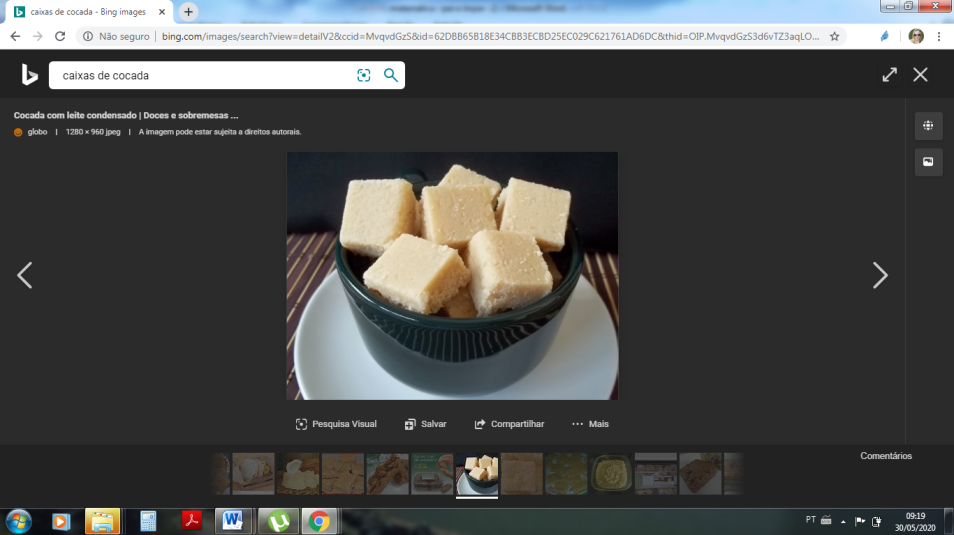 Faça a multiplicação pra descobrir o resultado. 22 cocadas?  22 X 2 = 44 cocadas.50 cocadas? ________________________________________25 cocadas? ________________________________________54 cocadas? ________________________________________46 cocadas? ________________________________________82 cocadas? ________________________________________88 cocadas? ________________________________________Um dia antes da festa, foram feitas 42 cocadas e arrumadas igualmente em 2 caixas.Cada caixa recebeu mais que 10 cocadas?(      ) sim 				(     ) nãoRecebeu mais de 20 cocadas? Por quê?(      ) sim 				(     ) não______________________________________________________Quantas a mais?______________________________________________________